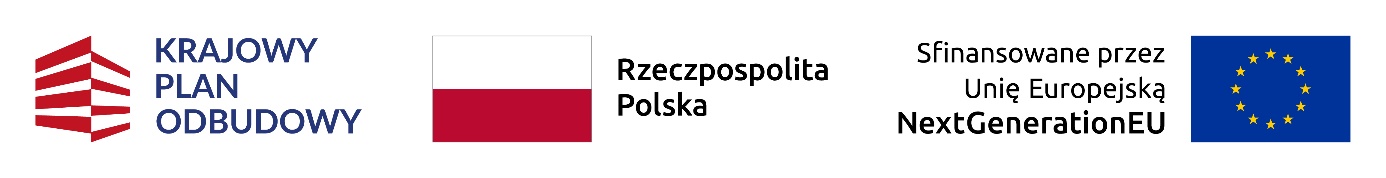 UMOWA NR …./20…O OBJĘCIE PRZEDSIĘWZIĘCIA WSPARCIEM BEZZWROTNYM Z PLANU ROZWOJOWEGO zawarta w dniu złożenia podpisu przez ostatnią ze Stron, zwana dalej: „Umową”, pomiędzy:Skarbem Państwa – Ministrem Kultury i Dziedzictwa Narodowego, będącym Instytucją odpowiedzialną za realizację inwestycji (dalej „IOI”), którego reprezentuje Pan ….., Dyrektor Departamentu Finansowego/Zastępca Dyrektora Departamentu Finansowego, na podstawie upoważnienia nr ….a............................................................................................................................................... (nazwa OOW)z siedzibą w ............................,NIP.........................., REGON………………,  
będącym ostatecznym odbiorcą wsparcia (dalej „OOW"),którego reprezentuje osoba upoważniona/reprezentują osoby upoważnione do składania oświadczeń woli i zaciągania zobowiązań finansowych w imieniu OOW:Pan…/Pani….. ............................................................................................................................................................................................................................................................................................................................................................................................................................zwanymi dalej „Stronami”.Działając na podstawie art. 14lzh ust. 1 ustawy z dnia 6 grudnia 2006 r. o zasadach prowadzenia polityki rozwoju (tekst jednolity Dz.U. z 2024 r., poz. 324 ), zwanej dalej „ustawą” oraz mając na uwadze postanowienia:rozporządzenia Parlamentu Europejskiego i Rady (UE) nr 2021/241 z dnia 12 lutego 2021 r. ustanawiającego Instrument na rzecz Odbudowy i Zwiększania Odporności (Dz.Urz. UE L 57 z 18.02.2021, str. 17), zwanego dalej „rozporządzeniem 2021/241”; rozporządzenia Parlamentu Europejskiego i Rady (UE, Euratom) 2018/1046 z dnia 18 lipca 2018 r. w sprawie zasad finansowych mających zastosowanie do budżetu ogólnego Unii, zmieniającego rozporządzenia (UE) nr 1296/2013, (UE) nr 1301/2013, (UE) nr 1303/2013, (UE) nr 1304/2013, (UE) nr 1309/2013, (UE) nr 1316/2013, (UE) nr 223/2014 i (UE) nr 283/2014 oraz decyzję nr 541/2014/UE, a także uchylającego rozporządzenie (UE, Euratom) nr 966/2012 (Dz. Urz. UE L 193 z 30.07.2018, str. 1, ze zm.), zwanego dalej „rozporządzeniem finansowym”;rozporządzenia Parlamentu Europejskiego i Rady (UE) nr 2020/852 z dnia 18 czerwca 2020 r. w sprawie ustanowienia ram ułatwiających zrównoważone inwestycje, zmieniającego rozporządzenie (UE) 2019/2088 (Dz. Urz. UE L 198 z 22.06.2020, str.13), zwanego dalej „rozporządzeniem w sprawie taksonomii”; ustawy z dnia 27 sierpnia 2009 r. o finansach publicznych (tekst jednolity Dz.U. z 2023 r. poz. 1270, ze zm.);ustawy z dnia 27 kwietnia 2001 r. Prawo ochrony środowiska (tekst jednolity Dz.U. z 2024 r. poz. 54); ustawy z dnia 7 lipca 1994 r. Prawo budowlane (tekst jednolity Dz. U. z 2023 r. poz. 682 ze  zm.);rozporządzenia Ministra Energii z dnia 5 października 2017 r. w sprawie szczegółowego zakresu 
i sposobu sporządzania audytu efektywności energetycznej oraz metod obliczania oszczędności energii (tekst jednolity Dz.U. z 2023 r. poz. 1220);rozporządzenia Ministra Infrastruktury z dnia 17 marca 2009 r. w sprawie szczegółowego zakresu i form audytu energetycznego oraz części audytu remontowego, wzorów kart audytów, a także algorytmu oceny opłacalności przedsięwzięcia termomodernizacyjnego (Dz. U. Nr 43, poz. 346, ze zm.);Krajowego Planu Odbudowy i Zwiększania Odporności, zwanego dalej „planem rozwojowym”;decyzji wykonawczej Rady UE nr 9728/22 z dnia 17 czerwca 2022 r. w sprawie zatwierdzenia oceny planu odbudowy i zwiększania odporności Polski;ustaleń operacyjnych zawartych pomiędzy Polską a Komisją Europejską na podstawie art. 20 ust. 6 rozporządzenia 2021/241;wytycznych ministra właściwego do spraw rozwoju regionalnego wydanych na podstawie art.14le ust. 2 pkt 4 ustawy, zwanych dalej „wytycznymi”; wytycznych technicznych Komisji Europejskiej dotyczących stosowania zasady „nie czyń poważnych szkód” na podstawie rozporządzenia ustanawiającego Instrument na rzecz Odbudowy i Zwiększania Odporności,Strony Umowy postanawiają, co następuje:§ 1Przedmiotem Umowy jest udzielenie OOW wsparcia bezzwrotnego z planu rozwojowego na realizację Przedsięwzięcia pn. […] w ramach inwestycji B1.1.4 „Wzmocnienie efektywności energetycznej obiektów lokalnej aktywności społecznej” oraz określenie praw i obowiązków Stron Umowy związanych z realizacją Przedsięwzięcia.Celem Przedsięwzięcia jest osiągnięcie redukcji zużycia energii pierwotnej w budynku, o którym mowa w § 6 ust. 1 Umowy o co najmniej 30%, redukcja emisji gazów cieplarnianych i zanieczyszczeń powietrza oraz osiągnięcie wskaźników, o których mowa w § 6 ust. 4 Umowy.Umowa stanowi umowę o objęcie Przedsięwzięcia wsparciem bezzwrotnym z planu rozwojowego, o której mowa w art. 14lzh ust. 2 ustawy.§ 2Ilekroć w Umowie jest mowa o:CST2021 (Centralnym Systemie Teleinformatycznym) – należy przez to rozumieć system teleinformatyczny, o którym mowa art. 4 ust. 2 pkt 6 ustawy z dnia 28 kwietnia 2022 r. o zasadach realizacji zadań finansowanych ze środków europejskich w perspektywie finansowej 2021-2027 (Dz. U. poz. 1079, ze zm.); Formularzu sprawozdawczym – należy przez to rozumieć formularz sprawozdawczy, o którym mowa w Wytycznych Ministra Funduszy i Polityki Regionalnej w zakresie sprawozdawczości i monitorowania w ramach planu rozwojowego współfinansowanego ze środków Instrumentu na rzecz Odbudowy i Zwiększania Odporności, składany przez OOW w systemie CST2021;Harmonogramie rzeczowo-finansowym – należy przez to rozumieć harmonogram stanowiący załącznik nr 7 do wniosku;Instytucji Koordynującej (IK) – należy przez to rozumieć ministra właściwego do spraw rozwoju regionalnego odpowiedzialnego za koordynację realizacji planu rozwojowego w rozumieniu art. 14le ustawy; Instytucji odpowiedzialnej za realizację inwestycji (IOI) – należy przez to rozumieć instytucję odpowiedzialną za realizację inwestycji, o której mowa w art. 14la pkt 1 ustawy, tj. ministra właściwego do spraw kultury i dziedzictwa narodowego, któremu zgodnie z planem rozwojowym zostało powierzone zadanie realizacji inwestycji B1.1.4., w ramach której realizowane jest Przedsięwzięcie;Inwestycji – należy przez to rozmieć inwestycję w rozumieniu rozporządzenia 2021/241, odpowiadającą inwestycji, programowi, projektowi, projektowi indywidualnemu, działaniu, lub ich zespołowi, wskazanym w ramach planu rozwojowego, zmierzającą do osiągnięcia założonego celu określonego wskaźnikami, z określonym początkiem i końcem realizacji;Ostatecznym odbiorcy wsparcia (OOW) – należy przez to rozumieć podmiot realizujący Przedsięwzięcie, o którym mowa w art. 14la pkt 6 ustawy, będący Stroną Umowy;PFR - należy przez to rozumieć Polski Fundusz Rozwoju Spółkę Akcyjną z siedzibą w Warszawie, o której mowa w art. 14le ust. 2 pkt 5 ustawy i rozdziale 3 ustawy z dnia 4 lipca 2019 r. o systemie instytucji rozwoju (tekst jednolity Dz. U. z 2023 r., poz. 1103, ze zm.), do której zadań należy w szczególności dokonywanie wypłat w ramach planu rozwojowego na podstawie umowy zawartej pomiędzy PFR i IK, o której mowa w art. 14ln ust. 5 ustawy i na podstawie umowy zawartej pomiędzy PFR i IOI, o której mowa w art. 14lo ust. 1 ustawy; Planie rozwojowym – należy przez to rozumieć dokument, o którym mowa w art. 5 pkt 7aa ustawy;Podwójnym finansowaniu – należy przez to rozumieć deklarowanie do rozliczenia w ramach planu rozwojowego wydatków zadeklarowanych wcześniej w ramach tego planu lub jako kwalifikowalne w innych programach unijnych lub krajowych lub angażowanie środków z innych źródeł unijnych niż środki z planu rozwojowego w celu osiągnięcia przez OOW wskaźników Przedsięwzięcia określonych w § 6 ust. 4 Umowy;Poważnej nieprawidłowości – należy przez to rozumieć nieprawidłowość, o której mowa w motywach (53) i (54) rozporządzenia 2021/241;Przedsięwzięciu – należy przez to rozumieć Przedsięwzięcie, o którym mowa w § 1 ust. 1 Umowy, będące elementem inwestycji w rozumieniu art. 14la pkt 8 ustawy, realizowane przez OOW, zmierzające do osiągnięcia założonego celu określonego wskaźnikami, z określonym początkiem i końcem realizacji;Regulaminie – należy przez to rozumieć regulamin wyboru przedsięwzięć do objęcia wsparciem z planu rozwojowego, Komponent B „Zielona energia i zmniejszenie energochłonności”, Inwestycja B1.1.4. “Wzmocnienie efektywności energetycznej obiektów lokalnej aktywności społecznej”, nr naboru: KPOD.03.06-IP.11-001/23;SL2021 – należy przez to rozumieć aplikację wchodzącą w skład CST2021;Systemie PFR – należy przez to rozumieć system informatyczny wraz z powiązanym środowiskiem teleinformatycznym udostępnione IOI przez PFR w wykonaniu obowiązków wynikających z umowy o wykonywanie zadań związanych z realizacją planu rozwojowego, o której mowa w art. 14ln ust. 5 ustawy;Środkach rozwojowych – należy przez to rozumieć wszelkie środki finansowe, którymi PFR ma prawo i obowiązek dysponować dla potrzeb, między innymi, realizacji zleceń wypłaty, w trybie i na zasadach określonych w umowie o wykonywanie zadań związanych z realizacją planu rozwojowego, o której mowa w art. 14ln ust. 5 ustawy; Wniosku – należy przez to rozumieć wniosek o objęcie Przedsięwzięcia wsparciem z planu rozwojowego w ramach inwestycji B1.1.4, złożony przez OOW w aplikacji WOD2021 o numerze [suma kontrolna] wraz z załącznikami; Wniosku o płatność – należy przez to rozumieć dokument sporządzany przez OOW na formularzu dostępnym w systemie CST2021, w ramach którego OOW wnioskuje o przekazanie dofinansowania /rozliczenie wydatków, wykazuje wydatki poniesione na realizację Przedsięwzięcia oraz przekazuje informację o postępie realizacji Przedsięwzięcia;Wniosku o płatność końcową/wniosku końcowym – należy przez to rozumieć dokument sporządzany przez OOW na formularzu dostępnym w systemie CST2021, w ramach którego OOW przekazuje IOI sprawozdanie końcowe z wykonania Przedsięwzięcia. Wniosek o płatność końcową może stanowić ostatni wniosek o płatność (wniosek refundacyjny);Wniosku o zmianę – należy przez to rozumieć dokument sporządzany przez OOW lub IOI na formularzu dostępnym w systemie CST2021, w ramach którego OOW lub IOI może modyfikować dane dotyczące Przedsięwzięcia w tym systemie;WOD2021 – należy przez to rozumieć aplikację systemu CST2021 dedykowaną prowadzeniu i dokumentowaniu procesu wyboru przedsięwzięć do wsparcia;Wskaźniku – należy przez to rozumieć wartość docelową, o której mowa w art. 2 pkt 4 rozporządzenia 2021/241. Wskaźniki, które zostaną osiągnięte dzięki realizacji Przedsięwzięcia określono w § 6 ust. 4 Umowy;Wsparciu – należy przez to rozumieć wsparcie finansowe ze środków wsparcia bezzwrotnego, o którym mowa w art. 6 ust. 1 lit. a rozporządzenia 2021/241, przyznane na realizację Przedsięwzięcia z publicznych środków, finansowane zgodnie z art. 14ln ust. 1 ustawy, w wysokości oraz zgodnie z warunkami określonymi w Umowie;Zasadzie DNSH – należy przez to rozumieć zasadę „nie czyń poważnych szkód” (Do No Significant Harm) w rozumieniu art. 17 rozporządzenia w sprawie taksonomii oraz wytycznych technicznych Komisji Europejskiej co do zastosowania zasady “nieczynienia znaczącej szkody” w odniesieniu do rozporządzenia 2021/241.§ 3OOW zobowiązuje się do zrealizowania Przedsięwzięcia w pełnym zakresie, zgodnie z Umową, regulaminem, obowiązującymi przepisami prawa krajowego i unijnego, zasadą DNSH oraz wnioskiem, z uwzględnieniem aktualizacji danych dotyczących Przedsięwzięcia ujętej we wniosku o zmianę z dnia … nr wersji projektu …OOW zobowiązuje się do ponoszenia wszystkich kosztów kwalifikowalnych Przedsięwzięcia z zachowaniem zasad równego traktowania, uczciwej konkurencji i przejrzystości oraz dołożenia wszelkich starań w celu uniknięcia konfliktu interesów, rozumianego jako brak bezstronności i obiektywności w wypełnianiu zadań objętych Umową. OOW ponosi wyłączną odpowiedzialność wobec osób trzecich za szkody powstałe w związku z realizacją Przedsięwzięcia. § 4IOI zobowiązuje się do przekazania w systemie PFR zleceń wypłaty środków na realizację Przedsięwzięcia w łącznej wysokości [….] zł, (słownie: …… zł), na rachunek bankowy OOW nr: […], nazwa banku: […], dokładna nazwa posiadacza rachunku: […].Zlecenia wypłaty, o których mowa w ust. 1, będą składane przez IOI w systemie PFR, na podstawie składanych przez OOW wniosków o płatność. Wniosek o płatność musi zostać złożony do IOI przez OOW za pośrednictwem systemu CST2021 (w SL2021, module „Projekty”) i podpisany kwalifikowanym podpisem elektronicznym przez upoważnioną osobę/osoby. W uzasadnionych przypadkach, w szczególności w przypadku awarii systemu CST2021, OOW może wnioskować o płatność poza systemem CST2021, w formie uzgodnionej z IOI. IOI złoży w systemie PFR zlecenie wypłaty w terminie do 21 dni kalendarzowych od dnia złożenia przez OOW wniosku o płatność, z zastrzeżeniem ust. 2c i 4.  Terminy realizacji zleceń wypłaty przez PFR są podane na stronie internetowej https://pfrsa.pl/kpo.html.2a. We wniosku o płatność OOW może ubiegać się o wypłatę wsparcia w formie zaliczki lub refundacji poniesionych wydatków kwalifikowalnych. Wniosek o płatność, w którym OOW ubiega się o przekazanie wsparcia w formie zaliczki, musi zostać złożony najpóźniej na 30 dni przed terminem określonym w § 5 ust. 2. Wniosek refundacyjny należy złożyć najpóźniej w terminie do 30 dni od dnia wskazanego w § 5 ust. 1 Umowy.2b. Wypłaty zaliczki i transz zaliczki dokonywane są w wysokościach nie większych niż 30% przyznanego wsparcia ze środków planu rozwojowego i na okres nie dłuższy niż jest to niezbędne do prawidłowej realizacji Przedsięwzięcia. Okres wykorzystania zaliczki nie może przekroczyć 3 miesięcy od dnia jej wypłaty i terminu określonego w § 5 ust. 2. W przypadku gdy wypłata zaliczki następuje w kilku transzach, wypłata drugiej i kolejnych transz uzależniona jest od rozliczenia co najmniej 70% łącznej kwoty dotychczas otrzymanych transz zaliczki. 2c. W uzasadnionych przypadkach IOI może udzielać zaliczek w wysokości większej niż wskazana w ust. 2b pod warunkiem uzyskania zgody IK. W celu uzyskania tej zgody OOW zobowiązany jest zawrzeć we wniosku o płatność lub dołączyć do wniosku o płatność pisemne uzasadnienie wypłaty zaliczki w wysokości większej niż wskazana w ust. 2b. IOI złoży w systemie PFR zlecenie wypłaty w terminie 15 dni od dnia wpływu do IOI zgody IK.2d. OOW zobowiązany jest, najpóźniej w terminie 3 miesięcy od dnia otrzymania zaliczki i nie później niż w terminie określonym w § 10 ust. 1, złożyć za pośrednictwem systemu CST2021 (w SL2021, module „Projekty”) wniosek o płatność rozliczający zaliczkę. Rozliczenie zaliczki polega na wykazaniu w tym wniosku wydatków kwalifikowalnych lub na zwrocie zaliczki. Wniosek o płatność rozliczający zaliczkę musi być podpisany kwalifikowanym podpisem elektronicznym przez upoważnioną osobę/osoby. Do wniosku o płatność rozliczającego zaliczkę lub wniosku o płatność refundacyjnego OOW załącza dowody księgowe potwierdzające poniesienie wydatków kwalifikowalnych a w stosownych przypadkach protokoły odbioru robót.IOI może wstrzymać przekazanie wsparcia w przypadku złożenia przez OOW niekompletnego wniosku o płatność, wniosku o płatność zawierającego błędy, wniosku o płatność w kwocie przewyższającej prognozę, o której mowa w ust. 10 lub wydatki kwalifikowalne określone w harmonogramie rzeczowo-finansowym na dany kwartał, realizowania Przedsięwzięcia niezgodnie z Umową, a także w przypadku zaistnienia opóźnień lub braku postępów w realizacji Przedsięwzięcia w stosunku do harmonogramu rzeczowo-finansowego. Za dzień przekazania wsparcia uznaje się dzień realizacji zlecenia wypłaty przez PFR. Przekazanie wsparcia następuje pod warunkiem dostępności środków, co OOW przyjmuje do wiadomości i nie będzie wywodził żadnych roszczeń z tego tytułu.Umowa zawarta pomiędzy IOI i PFR, o której mowa w § 2 pkt 8 Umowy, nie stanowi umowy o świadczenie przez osobę trzecią w rozumieniu art. 391 Kodeksu cywilnego oraz umowy o świadczenie na rzecz osoby trzeciej w rozumieniu art. 393 Kodeksu cywilnego i nie kreuje po stronie jakichkolwiek osób trzecich jakichkolwiek wierzytelności, praw, roszczeń, zarzutów ani uprawnień kształtujących wobec IOI oraz PFR.Realizacja zleceń wypłaty następuje wyłącznie ze środków rozwojowych, a PFR w żadnym przypadku nie będzie zobowiązany do wykorzystania środków własnych dla potrzeb realizacji zleceń wypłaty.IOI nie ponosi odpowiedzialności za szkodę wynikającą z opóźnienia w przekazaniu, wstrzymaniu przekazania wsparcia lub niedokonaniu przekazania wsparcia, będącą rezultatem w szczególności:braku dostępności środków do przekazania;niewykonania lub nienależytego wykonania przez OOW obowiązków wynikających z Umowy;wystąpienia podejrzenia poważnej nieprawidłowości lub wystąpienia poważnej nieprawidłowości w Przedsięwzięciu.Niezależnie od wniosków o płatność OOW zobowiązany jest do przekazywania IOI prognozy wydatków, ‘wg wzoru określonego w zał. nr 1 do Umowy, w terminie do 10 dnia każdego miesiąca. OOW zobowiązuje się przekazać IOI za pomocą modułu „Zamówienia publiczne” w systemie CST2021, informację o podpisaniu umowy z wykonawcą Przedsięwzięcia, z podaniem nazwy wykonawcy i podwykonawcy, niezwłocznie po podpisaniu każdej umowy.§ 5Termin realizacji Przedsięwzięcia ustala się od [data rozpoczęcia realizacji Przedsięwzięcia] do [data zakończenia realizacji Przedsięwzięcia]Wsparcie, o którym mowa w § 4 ust. 1 Umowy, OOW jest zobowiązany wykorzystać od dnia … do dnia …. poprzez zapłatę za zrealizowane zadania, na które wsparcie zostało udzielone (w tym podatków i świadczeń od wynagrodzeń). Poprzez zrealizowanie zadania rozumie się wykonanie zakresu rzeczowego Przedsięwzięcia zakończone podpisaniem przez OOW końcowego protokołu odbioru robót budowlanych, przyjęcie  dostaw i usług.Wydatki poniesione poza okresem kwalifikowania wydatków, określonym w ust. 2, nie będą uznane za kwalifikowalne. § 6Przedsięwzięcie zostanie zrealizowane w …………………………………. (nazwa, adres budynku).OOW oświadcza, że dysponuje dokumentem stwierdzającym prawo dysponowania nieruchomością, o której mowa w ust. 1, zgodnie z art. 3 pkt 11 Prawa budowlanego (tekst jednolity Dz. U. z 2023 r., poz. 682 ze zm.), czyli tytułem prawnym wynikającym z prawa własności, użytkowania wieczystego, zarządu, ograniczonego prawa rzeczowego albo stosunku zobowiązaniowego, przewidującego uprawnienia do wykonywania robót budowlanych.Realizowane przez OOW Przedsięwzięcie doprowadzi do redukcji zużycia energii pierwotnej w budynku, o którym mowa w ust. 1, o co najmniej 30%.Realizowane przez OOW Przedsięwzięcie doprowadzi do osiągnięcia następujących wskaźników:a) B15G Obiekty aktywności społecznej poddane termomodernizacji w liczbie: …;b) B14G Obiekty aktywności społecznej, w których nieefektywne źródła ciepła wykorzystujące paliwa stałe wymieniono na nowoczesne źródła ciepła spełniające wymogi dotyczące stosowania zasady „nie czyń poważnych szkód” w liczbie: …..5. Nowoczesnym źródłem ciepła, o którym mowa w ust. 4 pkt b) będzie …. § 7OOW zobowiązuje się do zapewnienia sfinansowania wszelkich wydatków realizacji Przedsięwzięcia wykraczających poza kwotę wsparcia, określoną w § 4 ust. 1 Umowy, w tym do zapewnienia sfinansowania wydatków wynikających z ewentualnego wzrostu kosztu całkowitego realizacji Przedsięwzięcia.Wsparcie zostaje przyznane na wydatki kwalifikowalne określone we wniosku /wniosku o zmianę z dnia … nr wersji projektu … .Podatek od towarów i usług (VAT) jest wydatkiem niekwalifikowalnym.OOW zobowiązuje się do przestrzegania zakazu podwójnego finansowania.§ 8Wszelkie zmiany Umowy wymagają sporządzenia aneksu, pod rygorem nieważności, w szczególności:a) zmiana zakresu rzeczowego Przedsięwzięcia określonego we wniosku/ wniosku o zmianę z dnia … nr wersji projektu …;b) zmiana terminów określonych w § 5 ust. 1 i 2 Umowy;c) zmiana wysokości wsparcia określonej w § 4 ust. 1 Umowy.OOW zobowiązany jest do pisemnego powiadomienia IOI o potrzebie sporządzenia aneksu do Umowy (wraz z uzasadnieniem) niezwłocznie po zaistnieniu okoliczności wymagających zmiany Umowy i nie później niż 30 dni przed terminem zakończenia Przedsięwzięcia określonym w § 5 ust. 1 Umowy (decyduje data wpływu do IOI). W przypadku braku postępu wydatkowania środków lub stwierdzenia niezgodności realizowanych czynności z harmonogramem rzeczowo-finansowym, OOW jest zobowiązany do złożenia pisemnej prośby o zmianę harmonogramu rzeczowo-finansowego. Zmiany w harmonogramie rzeczowo-finansowym wymagają zgody IOI.Zmiany w sposobie realizacji Przedsięwzięcia skutkujące zmniejszeniem zadeklarowanych we wniosku poziomów redukcji emisji CO2, PM2,5 lub PM10 lub zainstalowanie urządzeń o mocy innej niż zadeklarowana we wniosku, wymagają uzyskania zgody IOI. OOW zobowiązany jest do złożenia wniosku o uzyskanie zgody IOI na zmiany, o których mowa w ust. 3 i 4 niezwłocznie po zaistnieniu okoliczności wymagających zgody IOI i nie później niż 30 dni przed terminem określonym w § 5 ust. 1 Umowy (decyduje data wpływu do IOI). W szczególnych przypadkach IOI może rozpatrzyć wniosek złożony przez OOW w okresie krótszym niż 30 dni przed terminem określonym w par. 5 ust. 1 Umowy.§ 91. OOW zobowiązany jest do bieżącego monitorowania ryzyka niewykonania Umowy, w tym nieterminowego zrealizowania Przedsięwzięcia, nieosiągnięcia redukcji zużycia energii pierwotnej w budynku, o którym mowa w § 6 ust. 1 Umowy o co najmniej 30% i nieterminowego osiągnięcia wskaźników, o których mowa w § 6 ust. 4 Umowy. W przypadku zidentyfikowania powyższych ryzyk lub konieczności zmiany terminu realizacji Przedsięwzięcia OOW niezwłocznie informuje o tym IOI i przedkłada do IOI informację zawierającą opis problemów napotkanych przy realizacji Przedsięwzięcia a także opis rozwiązań i działań naprawczych pozwalających na zrealizowanie Przedsięwzięcia. Akceptacja ww. informacji przez IOI stanowi podstawę do procedowania aneksu do umowy. § 10Wsparcie niewykorzystane przez OOW w terminie określonym w § 5 ust. 2 Umowy, OOW jest zobowiązany zwrócić w terminie do dnia [….] na rachunek bankowy PFR: ...Od kwot wsparcia zwróconych po terminie określonym w ust. 1 OOW zobowiązany jest, bez wezwania, przekazać odsetki w wysokości określonej jak dla zaległości podatkowych, liczone od dnia następującego po dniu, w którym upłynął termin zwrotu wsparcia, na rachunek bankowy PFR: …OOW zobowiązuje się do ujawnienia wszelkich dochodów, jakie powstają w związku z realizacją Przedsięwzięcia, w tym także ewentualnych odsetek bankowych od środków przekazanych przez PFR i dokonać ich zwrotu na rachunek bankowy PFR: … w terminie 15 dni od dnia uzyskania tych dochodów.W sytuacjach, gdy wsparcie udzielone OOW zostało:1) wykorzystane niezgodnie z przeznaczeniem, 2) wykorzystane z naruszeniem obowiązujących procedur, w tym postanowień Umowy oraz Regulaminu,3) pobrane nienależnie lub w nadmiernej wysokości,podlega ono zwrotowi wraz z odsetkami w wysokości określonej jak dla zaległości podatkowych, liczonymi od dnia przekazania środków, w trybie i na zasadach przewidzianych w art. 14ls ustawy.Nieosiągnięcie przez OOW wskaźników, o których mowa w § 6 ust. 4 Umowy lub nieosiągnięcie redukcji zużycia energii pierwotnej w budynku określonym w § 6 ust. 1 Umowy o co najmniej 30% będzie uznane za pobranie wsparcia niezgodnie z przeznaczeniem. OOW dokonując zwrotu środków zobowiązany jest wskazać:numer Umowy;kwotę niewykorzystanego wsparcia finansowego;kwotę odsetek bankowych lub ewentualnych przychodów uzyskanych przy realizacji Umowy;kwotę ewentualnych odsetek w wysokości określonej jak dla zaległości podatkowych.§ 11OOW obowiązany jest umożliwić IOI, IK, Komisji Europejskiej, Europejskiemu Trybunałowi Obrachunkowemu, organom Krajowej Administracji Skarbowej  oraz innym właściwym podmiotom kontrolującym, dostęp do wszelkich informacji i dokumentów związanych z Przedsięwzięciem, jak również dostęp do miejsc realizacji Przedsięwzięcia w celu przeprowadzenia przez te podmioty kontroli, audytu, wizyt monitoringowych, weryfikacji zamówień publicznych, w terminie do 
31 grudnia 2031 r. 
OOW jest zobowiązany do przekazywania IOI lub podmiotom przez nią wskazanym, na każde jej wezwanie, wszelkich informacji i wyjaśnień związanych z realizacją Przedsięwzięcia, w tym także do przedkładania oryginałów dokumentów lub ich poświadczonych kopii, w szczególności dokumentów rozliczeniowych dotyczących wydatków kwalifikowalnych, w terminach wskazanych przez IOI.OOW obowiązany jest do współpracy z podmiotami, o których mowa w ust. 1, w celu umożliwienia tym podmiotom przeprowadzenia kontroli, audytu, wizyty monitoringowej oraz weryfikacji.Wszystkie dokumenty związane z realizacją Przedsięwzięcia podlegają kontroli przez właściwe podmioty, w szczególności podmioty, o których mowa w ust. 1.IOI może prowadzić kontrolę Przedsięwzięcia na miejscu w trybie kontroli planowej lub doraźnej. IOI może także prowadzić, w trybie doraźnym, weryfikację wydatków poniesionych w ramach realizacji Przedsięwzięcia. W przypadku odmowy przedstawienia dokumentu lub udzielenia wyjaśnień, wydatki poniesione w ramach Przedsięwzięcia mogą zostać uznane za niekwalifikowalne. OOW zobowiązuje się przekazywać do IOI, w terminie 7 dni od dnia otrzymania ostatecznej wersji, kopie informacji pokontrolnych oraz zaleceń pokontrolnych albo kopie innych dokumentów spełniających te funkcje, w tym raportów z audytów, powstałych w toku kontroli prowadzonych przez uprawnione do tego instytucje, inne niż IOI, jeżeli kontrole te dotyczyły Przedsięwzięcia.OOW zobowiązuje się do przekazywania IOI, z poszanowaniem obowiązujących przepisów, wszelkich informacji dotyczących podejmowanych czynności lub postępowań prowadzonych w szczególności przez organy ścigania, dotyczących lub mogących dotyczyć swoim zakresem Przedsięwzięcia w terminie 7 dni od dnia powzięcia tych informacji. Ponadto, na żądanie IOI, IK lub Instytucji Audytowej – Szefa Krajowej Administracji Skarbowej, OOW zobowiązany jest do przekazania, z poszanowaniem obowiązujących przepisów prawa, wszelkich posiadanych przez siebie informacji w zakresie prowadzonego przez w/w służby postępowania dotyczących lub mogących dotyczyć swoim zakresem Przedsięwzięcia. W powyższym trybie OOW zobowiązuje się również do informowania o postępowaniach prowadzonych przez Urząd Ochrony Konkurencji i Konsumentów dotyczących lub mogących dotyczyć swoim zakresem Przedsięwzięcia.OOW zobowiązuje się współpracować z IOI w zakresie koordynowania przez nią audytów i kontroli prowadzonych u OOW przez uprawnione instytucje, w tym udzielania wyjaśnień.OOW zobowiązany jest do zachowania ścieżki audytu z fazy naboru, oceny i realizacji przedsięwzięć do celów kontroli i audytu.OOW w pełni współpracuje w celu ochrony interesów finansowych Unii oraz przyznaje niezbędne prawa i dostęp wymagane dla Komisji Europejskiej, Europejskiego Urzędu ds. Przeciwdziałania Nadużyciom (OLAF), Europejskiego Trybunału Obrachunkowego do wykonywania ich praw, zgodnie z art. 129 Rozporządzenia finansowego. OOW jest zobowiązany do oszacowania ryzyka wystąpienia poważnych nieprawidłowości w związku z realizacją Przedsięwzięcia oraz opracowania skutecznych i proporcjonalnych środków zapobiegania poważnym nieprawidłowościom a także ich wykrywania i eliminowania. Analizę ryzyka OOW zobowiązany jest przesłać w SL2021 w ciągu 30 dni od podpisania Umowy.§ 12W okresie realizacji Przedsięwzięcia oraz po jego zakończeniu w okresie 5 lat od zamknięcia planu rozwojowego (KPO), OOW jest zobowiązany do współpracy z podmiotami upoważnionymi przez IK, IOI lub Komisję Europejską do przeprowadzania ewaluacji Przedsięwzięcia. § 13OOW zobowiązuje się do gromadzenia w systemie CST2021 danych i składania w systemie CST2021 formularza sprawozdawczego, w trybie i na zasadach opisanych w Wytycznych Ministra Funduszy i Polityki Regionalnej w zakresie sprawozdawczości i monitorowania w ramach planu rozwojowego współfinansowanego ze środków Instrumentu na rzecz Odbudowy i Zwiększania Odporności (schemat 2), wraz z podawaniem wszystkich źródeł finansowania całkowitego kosztu Przedsięwzięcia.  Formularz sprawozdawczy musi zostać podpisany kwalifikowanym podpisem elektronicznym przez upoważnioną osobę/osoby (w SL2021, module „Projekty”).IOI monitoruje realizację Przedsięwzięcia, w szczególności osiąganie wskaźników Przedsięwzięcia. OOW jest zobowiązany do przedstawiania na żądanie IOI uzupełnienia/poprawienia formularza sprawozdawczego oraz innych dokumentów służących monitorowaniu postępów realizacji Przedsięwzięcia. Terminy i zakres tych dokumentów IOI określa każdorazowo w żądaniu.OOW jest zobowiązany w terminie do 30 dni od dnia wskazanego w § 5 ust. 1 Umowy jako termin końcowy wykonania Przedsięwzięcia, do przedłożenia do IOI kompletnego i poprawnego pod względem merytorycznym i formalno-rachunkowym sprawozdania końcowego z wykonania Przedsięwzięcia na formularzu wniosku o płatność końcową (wniosku końcowego). Wniosek o płatność końcową musi zostać złożony za pośrednictwem systemu CST2021 (w SL2021, module „Projekty”) i podpisany kwalifikowanym podpisem elektronicznym przez upoważnioną osobę/osoby. W uzasadnionych przypadkach, w szczególności w przypadku awarii systemu CST2021, OOW może złożyć wniosek o płatność końcową poza systemem CST2021, w formie uzgodnionej z IOI. Do wniosku o płatność końcową należy załączyć dokumenty potwierdzające zrealizowanie Przedsięwzięcia i osiągnięcie wskaźników Przedsięwzięcia, o których mowa w § 6 ust. 4 Umowy, tj.: protokół końcowy odbioru robót budowlanych, dowody księgowe potwierdzające poniesienie wydatków kwalifikowalnych i audyt energetyczny po rzeczowym wykonaniu Przedsięwzięcia potwierdzający osiągnięcie redukcji zużycia energii pierwotnej w budynku, o którym mowa w § 6 ust. 1 Umowy o co najmniej 30%, redukcję emisji gazów cieplarnianych i zanieczyszczeń powietrza. Ponadto do wniosku o płatność końcową należy załączyć uzupełniony załącznik nr 10 do regulaminu wykazujący m. in. zgodność z zasadą DNSH.  Audyt energetyczny po rzeczowym wykonaniu Przedsięwzięcia wykonuje osoba uprawniona na podstawie przepisów prawa.W rozliczeniu środków wsparcia OOW nie może uwzględniać:1) dowodów księgowych wewnętrznych (własnych) wystawionych przez OOW (np. faktur wewnętrznych), które nie generują rozchodu środków finansowych,2) zobowiązań, regulowanych w formie kompensaty rozrachunków, barterów, które nie są związane z rozchodem środków pieniężnych z kasy czy konta bankowego.§ 14OOW jest zobowiązany do udzielania zamówień w ramach wydatków kwalifikowalnych z uwzględnieniem przepisów prawa powszechnie obowiązującego na dzień wszczęcia postępowania, w tym w szczególności przepisów ustawy z dnia 11 września 2019 r. Prawo zamówień publicznych (tekst jednolity Dz. U. z 2023 r. poz. 1605, ze zm.) zwanej dalej „ustawą Pzp”, w przypadku, gdy wymóg jej stosowania wynika z ustawy Pzp.W odniesieniu do umów finansowanych w ramach Przedsięwzięcia z innych źródeł niż Instrument na rzecz Odbudowy i Zwiększania Odporności, co do których instytucje przyznające te środki wymagają stosowania odrębnych procedur przetargowych, postanowienia ust. 1 nie wyłączają możliwości przeprowadzenia procedury udzielania zamówień w ramach wydatków kwalifikowalnych z uwzględnieniem wymogów stawianych przez te instytucje, o ile nie są one sprzeczne z prawem krajowym.Sankcją za naruszenie procedur udzielania zamówień, o których mowa w ust. 1 i 2, które miały wpływ na wynik postępowania, może być brak kwalifikowalności wydatków. § 15OOW zobowiązuje się do prowadzenia dla Przedsięwzięcia odrębnej informatycznej ewidencji księgowej kosztów, wydatków i przychodów lub stosowania w ramach istniejącego informatycznego systemu ewidencji księgowej odrębnego kodu księgowego umożliwiającego identyfikację wszystkich transakcji i poszczególnych operacji bankowych związanych z Przedsięwzięciem oraz dokonywania księgowań zgodnie z obowiązującymi przepisami i opatrywania klauzulą „płatne ze środków z planu rozwojowego w wysokości … zł w ramach Umowy nr ….” dokumentów stanowiących podstawę rozliczenia finansowego.OOW zobowiązuje się do udostępniania i przechowywania, w sposób gwarantujący należyte bezpieczeństwo informacji, wszelkich danych i dokumentów związanych z realizacją Przedsięwzięcia, w szczególności dokumentacji związanej z zarządzaniem finansowym, merytorycznym, technicznym, procedurami zawierania umów z wykonawcami, w terminie do 31 grudnia 2031 r. Dane i dokumenty dotyczące audytów, odwołań, postępowań sądowych, dochodzenia roszczeń związanych z zobowiązaniami prawnymi lub dotyczące dochodzeń prowadzonych przez OLAF OOW przechowuje i udostępnia  do momentu zamknięcia tych audytów, odwołań, postępowań sądowych, dochodzenia roszczeń lub dochodzeń. W przypadku danych i dokumentów dotyczących dochodzeń prowadzonych przez OLAF obowiązek przechowywania i udostępniania ma zastosowanie po powiadomieniu OOW o tych dochodzeniach.
§ 16 OOW zobowiązuje się do informowania i rozpowszechniania informacji o wsparciu otrzymanym z planu rozwojowego, zgodnie z zasadami wskazanymi w Strategii Promocji i Informacji Krajowego Planu Odbudowy i Zwiększania Odporności oraz Księgą Identyfikacji Wizualnej KPO opublikowanymi na stronie internetowej https://www.gov.pl/web/planodbudowy/strategia-promocji-i-informacji-kpo.§ 17Korespondencję od OOW do IOI należy przesyłać za pośrednictwem systemu CST2021 (w SL2021), z zastrzeżeniem ust. 2 i 8 oraz § 18 ust. 4.W razie problemów technicznych związanych z działaniem systemu CST2021, dopuszczalne jest wysłanie korespondencji w systemie ePUAP na adres skrytki IOI: /5ij310qjlu/SkrytkaESP. Niezwłocznie po ustaniu awarii systemu CST2021, OOW jest zobowiązany do wysłania korespondencji uprzednio przesłanej przez ePUAP za pośrednictwem systemu CST2021. OOW ponosi pełną odpowiedzialność za użycie zasobów systemu CST2021 przy wykorzystaniu posiadanych loginów i haseł oraz za dokumenty i informacje wprowadzone do systemu CST2021.W przypadku problemów technicznych związanych z działaniem systemu CST2021, OOW niezwłocznie zgłasza zaistniały problem na adres e-mail: …@kultura.gov.pl.OOW zobowiązuje się do stosowania aktualnych instrukcji dotyczących sytemu CST2021.OOW zapewnia, że wszystkie osoby, którym nadano dostęp do SL2021, zostały zobowiązane do przestrzegania „Regulaminu bezpiecznego użytkowania Centralnego Systemu Teleinformatycznego (CST2021)”.OOW zobowiązuje się do każdorazowego informowania IOI o nieautoryzowanym dostępie do danych OOW w SL2021.Przedmiotem komunikacji wyłącznie przy wykorzystaniu SL2021 nie może być dochodzenie od OOW zwrotu środków, o którym mowa w § 10, w tym prowadzenie postępowania administracyjnego w celu wydania decyzji o zwrocie środków. § 18 OOW zobowiązuje się do zachowania trwałości Przedsięwzięcia w okresie do dnia 31 grudnia 2027 r. Okres trwałości Przedsięwzięcia to czas, w którym Przedsięwzięcie nie może być poddawane znaczącym modyfikacjom. Dotyczy to w szczególności utrzymania celów oraz wskaźników określonych we wniosku. OOW do końca okresu trwałości niezwłocznie informuje IOI o wszelkich okolicznościach mogących skutkować naruszeniem trwałości Przedsięwzięcia.Stwierdzenie naruszenia zasady trwałości może skutkować koniecznością zwrotu środków otrzymanych na realizację Przedsięwzięcia, wraz z odsetkami liczonymi jak dla zaległości podatkowych, proporcjonalnie do okresu niezachowania obowiązku trwałości – w trybie określonym w art. 14ls ustawy.Po osiągnięciu wskaźnika, o którym mowa w § 6 ust. 4 lit a lub lit b, OOW przekazuje IOI pisemne potwierdzenie, że nie wprowadzono rozwiązań prowadzących do cofnięcia/redukcji osiągniętych wartości wskaźnika. Informacja ta przekazywana jest za pośrednictwem ePUAP do Departamentu Funduszy i Spraw Europejskich Ministerstwa Kultury i Dziedzictwa Narodowego, na adres skrytki IOI: /5ij310qjlu/SkrytkaESP, w trybie półrocznym oraz na wniosek IOI do 31.12.2026 r.§ 19OOW nie może przenieść na inny podmiot praw lub obowiązków wynikających z Umowy bez uprzedniej zgody IOI. Wniosek i stanowisko w sprawie zgody IOI sporządzane są w formie pisemnej pod rygorem nieważności.§ 20Strony oświadczają, że przetwarzają dane osobowe zgodnie z przepisami rozporządzenia Parlamentu Europejskiego i Rady (UE) 2016/679 z dnia 27 kwietnia 2016 r. w sprawie ochrony osób fizycznych w związku z przetwarzaniem danych osobowych i w sprawie swobodnego przepływu takich danych oraz uchylenia dyrektywy 95/46/WE (ogólne rozporządzenie o ochronie danych) („RODO”) oraz zgodnie z obowiązującymi przepisami prawa dotyczącymi ochrony danych osobowych, a także decyzjami administracyjnymi oraz wytycznymi/zaleceniami w tym zakresie.W wyniku udostępniania danych osobowych Strona pozyskująca dane staje się ich samodzielnym Administratorem, odrębnym od Strony udostępniającej, na mocy art. 14lzk ustawy.Udostępnione dane osobowe mają służyć wyłącznie do realizacji zadań związanych z planem rozwojowym na mocy art. 14lzm ustawy.Strony są zobowiązane do wzajemnego informowania się w formie pisemnej o konieczności zmiany maksymalnego zakresu udostępnianych danych, wskazanego w załączniku nr 2 do niniejszej Umowy, przed jej dokonaniem oraz dokumentowanie tej zmiany i jej przyczyny. Zmiana ta nie wymaga sporządzania aneksu do niniejszej umowy.Strony mogą udostępniać dane innym podmiotom, o których mowa w art. 14lzl ustawy w zakresie niezbędnym do realizacji zadań związanych z wdrażaniem planu rozwojowego, określonym w przepisach prawa lub Umowie oraz organom Unii Europejskiej w celach określonych w art. 22 ust. 2 lit. d rozporządzenia 2021/241. W pozostałych przypadkach Strony mogą przekazać dane osobowe do organów publicznych i urzędów państwowych lub innych podmiotów upoważnionych na podstawie przepisów prawa.OOW zrealizuje obowiązek informacyjny z art. 14 RODO w imieniu IK i IOI, wobec osób, których dane udostępnia IOI i przedłoży tym osobom klauzulę informacyjną, której wzór wskazany został w załączniku nr 3 do Umowy, zgodnie z zasadą rozliczalności. Zaproponowana klauzula, stanowiąca załącznik nr 3 do niniejszej Umowy, po dokonaniu odpowiednich zmian może służyć jako wzór dla OOW do informowania w swoim imieniu osób, których dane przetwarza w ramach Przedsięwzięcia.§ 21Umowa może zostać rozwiązana za porozumieniem Stron w formie pisemnej pod rygorem nieważności, z zastrzeżeniem § 10 ust. 4 Umowy. W porozumieniu o rozwiązaniu Umowy Strony ustalają zasady, na jakich następuje zwrot wsparcia otrzymanego przez OOW.§ 22Umowa może być rozwiązana przez IOI ze skutkiem natychmiastowym w przypadku:wykorzystywania udzielonego wsparcia niezgodnie z przeznaczeniem lub pobrania w nadmiernej wysokości lub nienależnie, tj. bez podstawy prawnej;nieterminowego oraz nienależytego wykonywania Umowy, w szczególności zmniejszenia zakresu rzeczowego realizowanego Przedsięwzięcia, nieosiągnięcia wskaźników, o których mowa w § 6 ust. 4 Umowy lub nieosiągnięcia redukcji zużycia energii pierwotnej w budynku określonym w § 6 ust. 1 Umowy o co najmniej 30%;przekazania przez OOW części lub całości wsparcia osobie trzeciej w sposób niezgodny z niniejszą Umową;nieprzedłożenia przez OOW sprawozdania z wykonania Przedsięwzięcia (wniosku końcowego) w terminie i na zasadach określonych w niniejszej Umowie;odmowy poddania się przez OOW kontroli albo niedoprowadzenia do usunięcia stwierdzonych nieprawidłowości przez OOW w terminie określonym przez IOI;stwierdzenia, że wniosek o objęcie Przedsięwzięcia wsparciem był nieważny lub został złożony przez osoby do tego nieuprawnione;wystąpienia poważnej nieprawidłowości;złożenia przez OOW dokumentów wykazujących znamiona poświadczenia nieprawdy w celu uzyskania wsparcia lub podania nieprawdziwych informacji we wniosku o objęcie Przedsięwzięcia wsparciem.2. IOI rozwiązując Umowę, określi kwotę środków finansowych podlegającą zwrotowi w wyniku stwierdzenia okoliczności, o których mowa w ust. 1, wraz z odsetkami w wysokości określonej jak dla zaległości podatkowych, naliczanymi od dnia przekazania wsparcia, termin zwrotu oraz nazwę i numer rachunku bankowego, na który należy dokonać wpłaty.§ 231. W zakresie nieuregulowanym Umową zastosowanie mają przepisy powszechnie obowiązującego prawa, w szczególności przepisy Kodeksu cywilnego oraz przepisy wymienione w treści Umowy.2. Spory o roszczenia cywilnoprawne wynikające z zawarcia lub wykonywania niniejszej Umowy, z wyłączeniem spraw określonych w § 10 ust. 4 Umowy, rozstrzygać będzie sąd właściwy miejscowo dla siedziby IOI. § 241. Umowa wchodzi w życie z dniem jej zawarcia, [z mocą obowiązującą od dnia …]§ 251. Umowa niniejsza została zawarta w formie elektronicznej przy użyciu kwalifikowanych certyfikatów podpisu elektronicznego obu Stron.załącznik nr 1Wzór prognozyPrognoza dotycząca wniosków o płatność, które OOW zamierza złożyć w kolejnych trzech miesiącach kalendarzowychData sporządzenia informacji (DATA)[Podpis elektroniczny osoby uprawnionej]ZAŁĄCZNIK NR 2 Maksymalny zakres danych osobowych, które podlegają udostępnianiu:Udostępnianiu w ramach planu rozwojowego będą podlegały dane następujących kategorii osób i podmiotów.(Od decyzji IOI zależy, jaki zakres danych, w ramach wymienionych niżej kategorii danych osobowych, będzie podlegał udostępnianiu w ramach realizowanych inwestycji).Dane użytkowników systemu teleinformatycznego,Dane pracowników IOI zaangażowanych w realizację inwestycji w ramach planu rozwojowego,Dane podmiotów wnioskujących o objęcie wsparciem z planu rozwojowego, podmiotów realizujących przedsięwzięcia w ramach planu rozwojowego, zgodnie z art. 22 ust. 2 pkt d rozporządzenia 2021/241,Dane uczestników komisji przetargowych powołanych w ramach realizowanych inwestycji i/lub przedsięwzięć,Dane oferentów, wykonawców i podwykonawców, realizujących umowy w sprawie zamówienia publicznego oraz świadczących usługi na podstawie umów cywilnoprawnych, w tym dane osób (w szczególności pracowników), które zostały przez nich zaangażowane w przygotowanie oferty lub włączone w wykonanie umowy albo wystawiły im referencje dla potrzeb ubiegania się o zawarcie umowy,Dane uczestników grup roboczych oraz szkoleń, konkursów, konferencji i innych wydarzeń o charakterze informacyjnym czy promocyjnym dotyczących realizacji inwestycji i przedsięwzięć w ramach planu rozwojowego,Dane ekspertów uczestniczących w procesie oceny i wyboru przedsięwzięć do dofinansowania,Dane obywateli przekazujących zgłoszenia związane z realizacją planu rozwojowego za pomocą dedykowanych narzędzi (np. poczta elektroniczna).ZAŁĄCZNIK NR 3Informacje dotyczące przetwarzania danych osobowychprzez Instytucję Koordynującą w ramach Porozumienia o realizacji reform/inwestycji w ramach planu rozwojowego oraz przez Instytucję odpowiedzialną za realizację inwestycjiAdministrator danychAdministratorem danych są podmioty, o których mowa w art. 14lzl ustawy przy czym:- administratorem jest Instytucja Koordynująca. Z Instytucją Koordynującą można skontaktować się pod adresem jego siedziby: ul. Wspólna 2/4, 00-926 Warszawa,- administratorem jest Instytucja odpowiedzialna za realizację inwestycji. Z Instytucją odpowiedzialną za realizację inwestycji można skontaktować się pod adresem jego siedziby: ul. Krakowskie Przedmieście 15, 00-071 Warszawa.Inspektor Ochrony Danych1. Administrator – Instytucja Koordynująca - powołał Inspektora Danych Osobowych, z którym można kontaktować się w sprawach dotyczących ochrony danych osobowych pod adresem siedziby Instytucji Koordynującej oraz na adres skrzynki elektronicznej iod@mfipr.gov.pl.2. Administrator – Instytucja odpowiedzialna za realizację inwestycji - powołał Inspektora Danych Osobowych, z którym można kontaktować się w sprawach dotyczących ochrony danych osobowych pod adresem siedziby Instytucji odpowiedzialnej za realizację inwestycji oraz na adres skrzynki elektronicznej iod@kultura.gov.pl.Cel przetwarzania danych Instytucja Koordynująca, zbiera i przetwarza dane osobowe w celu realizacji Porozumienia z dnia 03.03.2023 r.  o realizacji reform/inwestycji w ramach planu rozwojowego zawartego pomiędzy Instytucją Koordynującą a Ministrem Kultury i Dziedzictwa Narodowego na podstawie art. 14le ust. 2 pkt 2 i ust. 3 ustawy z dnia 6 grudnia 2006 r. o zasadach prowadzenia polityki rozwoju (Dz. U. z 2021 r., poz. 1057, ze zm.), zwanego dalej „Porozumieniem”. Ponadto dane osobowe będą przetwarzane w celach archiwizacyjnych zgodnie z przepisami o archiwach państwowych oraz zgodnie z przepisami o informatyzacji działalności podmiotów realizujących zadania publiczne.Instytucja odpowiedzialna za realizację inwestycji, zbiera i przetwarza dane osobowe w celu realizacji niniejszej Umowy i planu rozwojowego. Ponadto dane osobowe będą przetwarzane w celach archiwizacyjnych zgodnie z przepisami o archiwach państwowych oraz zgodnie z przepisami o informatyzacji działalności podmiotów realizujących zadania publiczne.Podstawa prawna przetwarzania Instytucja Koordynująca i Instytucja odpowiedzialna za realizację inwestycji przetwarzają dane osobowe na podstawie art. 14lzj w związku z art. 14lzm ustawy z dnia 6 grudnia 2006 r. o zasadach prowadzenia polityki rozwoju (tekst jednolity Dz.U. z 2024 r., poz. 324)  w związku z art. 6 ust. 1 lit. c RODO (przetwarzanie jest niezbędne do wypełnienia obowiązku prawnego ciążącego na administratorze). Instytucja Koordynująca i Instytucja odpowiedzialna za realizację inwestycji przetwarzają również dane osobowe na podstawie przepisów ustawy z dnia 17 lutego 2005 r. o informatyzacji działalności podmiotów realizujących zadania publiczne (tekst jednolity Dz. U. z 2024 r. poz. 307) oraz ustawy z dnia 14 lipca 1983 r. o narodowym zasobie archiwalnym i archiwach (tekst jednolity Dz. U. z 2020 r. poz. 164 ze zm.) w związku z art. 6 ust. 1 lit. e RODO (ze względu na niezbędność przetwarzania tych danych do wykonania zadania realizowanego w interesie publicznym lub w ramach sprawowania władzy publicznej powierzonej administratorowi).Okres przechowywania danychInstytucja Koordynująca i Instytucja odpowiedzialna za realizację inwestycji będą przetwarzały dane osobowe przez okres realizacji Porozumienia, oraz 3 lub 5 lat po realizacji Porozumienia zgodnie z art. 132 rozporządzenia 2018/1046, przepisami ustawy z dnia 17 lutego 2005 r. o informatyzacji działalności podmiotów realizujących zadania publiczne oraz ustawy z dnia 14 lipca 1983 r. o narodowym zasobie archiwalnym i archiwach.Rodzaje przetwarzanych danychInstytucja Koordynująca przetwarza następujące kategorie danych osobowych:…..Instytucja odpowiedzialna za realizację inwestycji przetwarza następujące kategorie danych osobowych:…..…(Każdorazowo należy wypełnić ten tytuł klauzuli odpowiednimi kategoriami danych osobowych dla konkretnej kategorii osób, którym przekazywana będzie klauzula (np. użytkowników systemu).Dostęp do danych osobowychDane osobowe mogą być powierzane lub udostępniane:Podmiotom świadczącym na rzecz Instytucji Koordynującej usługi związane z obsługą i rozwojem systemów teleinformatycznych oraz zapewnieniem łączności, w szczególności dostawcy rozwiązań IT i operatorzy telekomunikacyjni,Organom administracji publicznej (na podstawie przepisów prawa),Organom Unii Europejskiej (na podstawie przepisów prawa),Podmiotom, którym Instytucja Koordynująca powierzyła wykonywanie zadań w ramach planu rozwojowego. Prawa osób, których dane dotycząprawo dostępu do danych osobowych oraz otrzymania ich kopii – art. 15 RODO; prawo do sprostowania danych osobowych – art. 16 RODO;prawo żądania ograniczenia przetwarzania - jeżeli spełnione są przesłanki określone w art. 18 RODO;prawo wniesienia sprzeciwu wobec przetwarzania danych osobowych - art. 21 RODO; prawo wniesienia skargi do Prezesa Urzędu Ochrony Danych Osobowych – art. 77 RODO.Źródło pochodzenia danych osobowychInstytucja Koordynująca pozyskała dane osobowe od Instytucji odpowiedzialnej za realizację inwestycji.Instytucja odpowiedzialna za realizację inwestycji pozyskała dane osobowe od Ostatecznego odbiorcy wsparcia.Zautomatyzowane podejmowanie decyzji Dane osobowe nie będą podlegały zautomatyzowanemu podejmowaniu decyzji, w tym profilowaniu.Przekazywanie danych do państwa trzeciego.Dane osobowe nie będą przekazywane do państwa trzeciego lub organizacji międzynarodowej innej niż Unia Europejska.NazwaOOWNr umowyPrognoza na miesiąc n+1[MIESIĄC KALENDARZOWY] [ROK]Prognoza na miesiąc n+2+n+3[MIESIĄCE KALENDARZOWE] [ROKU]NazwaOOWNr umowyKwota wnioskowanej wypłaty(wydatki inwestycyjne)Kwota wnioskowanej wypłaty(wydatki inwestycyjne)1234